Défi : Bricolage 1er mai.Dessiner ou imprimer les feuilles et la tige. Les colorier ou les peindre en vert.Réaliser des boules avec du coton que tu colleras de chaque côté de la tige ou peindre au pouce les corolles du muguet.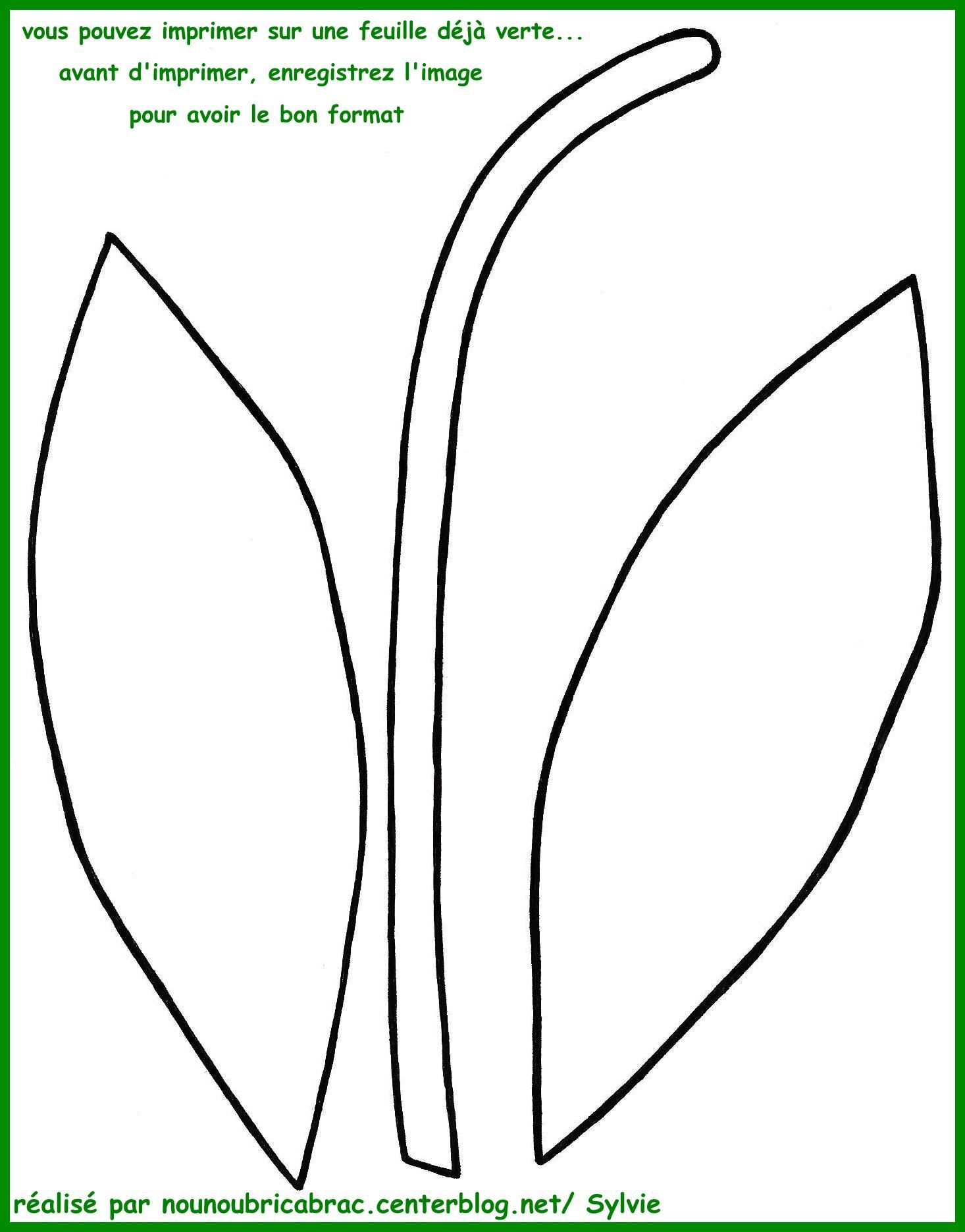 